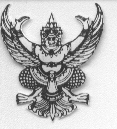              ประกาศองค์การบริหารส่วนตำบลสี่ขีด                อำเภอสิชล  จังหวัดนครศรีธรรมราช         เรื่อง  รายงานผลการดำเนินงานตามแผนการจัดหาพัสดุ   ประจำปี  พ. ศ.  2564				………………………………………………………			ตามระเบียบกระทรวงการคลังว่าด้วยการจัดซื้อจัดจ้างและการบริหารพัสดุภาครัฐ พ.ศ. 2560 ส่วนที่ 5 การจัดทำแผนจัดซื้อจัดจ้าง ข้อ 11,11,13   เพื่อให้การบริหารงานพัสดุขององค์การบริหารส่วนท้องถิ่นมีประสิทธิภาพมากขึ้น   ดังนั้น  องค์การบริหารส่วนตำบลสี่ขีด  จึงออกประกาศแบบรายงานผลการดำเนินงานประจำปี  2564  ไตรมาสที่ 4  ประจำเดือน  กรกฎาคม  2564  - กันยายน 2564   เพื่อให้ประชาชนทราบทั่วกันรายละเอียดปรากฎตามเอกสารท้ายประกาศฉบับนี้		ประกาศ  ณ วันที่  7   ตุลาคม   พ.ศ.    2564        (ลงชื่อ)  สาริศ   เดชรักษา             				                  (นายสาริศ  เดชรักษา)                                                  ปลัดองค์การบริหารส่วนตำบล  ปฏิบัติหน้าที่           			          นายกองค์การบริหารส่วนตำบลสี่ขีด                                                     แผนรายงานผลการดำเนินงานตามแผนการจัดซื้อจัดจ้าง  ประจำปีงบประมาณ พ.ศ. 2564       (     )  ไตรมาสที่1(ตุลาคม-ธันวาคม)                                                                                                                  องค์การบริหารส่วนตำบลสี่ขีด				             (     )   ไตรมาสที่ 2 (มกราคม – มีนาคม )			                                                                                      ณ.วันที่...30  เดือน  กันยายน  พ.ศ.  2564                                                                (     )  ไตรมาศ 3   (เมษายน– มิถุนายน)													                            (  /   ) ไตรมาสที่ 4 (กรกฎาคม –กันยายน)-2-     -3--4--5--6--7--8--9--10--11--12--13-  (ลงชื่อ).........อรัญญา  ศรีสุข.................เจ้าหน้าที่	            (ลงชื่อ)......พงศ์เทพ  พัดศรีเรือง.....หัวหน้าเจ้าหน้าที่   (ลงชื่อ)......สาริศ  เดชรักษา.......ปลัดองค์การบริหารส่วนตำบลสี่ขีด	   (นางสาวอรัญญา      ศรีสุข)	   นักวิชาการพัสดุชำนาญการ         (นายพงศ์เทพ  พัดศรีเรือง)  ผู้อำนวยการกองคลัง	      (นายสาริศ   เดชรักษา)     ที่ชื่อโครงการที่จะจัดซื้อจัดจ้างหน่วยงานแหล่งเงินวงเงินที่จะจัดซื้อจัดจ้างระยะเวลาที่คาดว่าจะจัดซื้อเบิกจ่ายแล้วคงเหลือหมายเหตุเจ้าของเงินจัดจ้างจำนวน(บาท)จำนวน(บาท)1ค่าจ้างเหมาบริการดูแลพื้นที่เว็บไซด์สำนักปลัดงบประมาณ10,000ต.ค.63-ก.ย.6410,000-2ค่าเจ้างเหมาบริการต่าง ๆสำนักปลัดงบประมาณ30,000ต.ค.63-ก.ย.646,04823,9523ค่างจ้างเหมาบริการทำความสะอาดอาคารสถานที่ฯสำนักปลัดงบประมาณ-ต.ค.63-ก.ย.64-4ค่าจ้างเหมาบริการรักษาความปลอดภัยสำนักปลัดงบประมาณ96,000ต.ค.63-ก.ย.6496,0005ค่าเช่าเครื่องถ่ายเอกสารสำนักปลัดงบประมาณ80ต.ค.63-ก.ย.64806ค่าประกันภัยสำนักปลัดงบประมาณ1,173.51ต.ค.63-ก.ย.641,173.517คชจ.ในการจัดกิจกรรมโครงการตามนโยบายภาครัฐสำนักปลัดงบประมาณ100,000ต.ค.63-ก.ย.64100,0008คชจ.ในการจัดกิจกรรมวันสำคัญต่าง ๆสำนักปลัดงบประมาณ50,000ต.ค.63-ก.ย.6450,0009คชจ.ในการเลือกตั้งสำนักปลัดงบประมาณ6,500ต.ค.63-ก.ย.646,50010ค่าพวงมาลัย ช่อดอกไม้ กระเช้าดอกไม้ และพวงมาลาสำนักปลัดงบประมาณ5,000ต.ค.63-ก.ย.645,00011ค่าบำรุงรักษาและซ่อมแซมสำนักปลัดงบประมาณ150,000ต.ค.63-ก.ย.648,600141,40012วัสดุเชื้อเพลิงและหล่อลื่นสำนักปลัดงบประมาณ28,000ต.ค.63-ก.ย.6428,00013วัสดุโฆษณาและเผยแพร่สำนักปลัดงบประมาณ53,160ต.ค.63-ก.ย.6453,16014ค่าบริการสื่อสารและโทรคมนาคมสำนักปลัดงบประมาณ13,776ต.ค.63-ก.ย.6413,77615ค่าบำรุงรักษาและซ่อมแซมสำนักปลัดงบประมาณ75,714.18ต.ค.63-ก.ย.6475,714.1816วัสดุเชื้อเพลิงและหล่อลื่นสำนักปลัดงบประมาณ-ต.ค.63-ก.ย.64-ที่ชื่อโครงการที่จะจัดซื้อจัดจ้างหน่วยงานแหล่งเงินวงเงินที่จะจัดซื้อจัดจ้างระยะเวลาที่คาดว่าจะจัดซื้อเบิกจ่ายแล้วคงเหลือหมายเหตุเจ้าของเงินจัดจ้างจำนวน(บาท)จำนวน(บาท)17วัสดุยานพาหนะและขนส่งสำนักปลัดงบประมาณ40,000ต.ค.63-ก.ย.6440,00018วัสดุอื่นๆสำนักปลัดงบประมาณ20,000ต.ค.63-ก.ย.6420,00019โครงการควบคุมโรคขาดสารไอโอดีนสำนักปลัดงบประมาณ36,325ต.ค.63-ก.ย.6436,32520โครงการควบคุโรคหนอนพยาธิสำนักปลัดงบประมาณ35,000ต.ค.63-ก.ย.644,50030,50021โครงการจัดการขยะชุมชนสำนักปลัดงบประมาณ25,964ต.ค.63-ก.ย.6425,96422โครงการป้องกันและควบคุมโรคไข้เลือดออกสำนักปลัดงบประมาณ70,000ต.ค.63-ก.ย.6470,00023โครงการส่งเสริมโภชนาการและสุขภาพอนามัยแม่และเด็กสำนักปลัดงบประมาณ35,000ต.ค.63-ก.ย.6435,00024โครงการส่งเสริมการมีส่วนร่วมของประชาชนสำนักปลัดงบประมาณ10,000ต.ค.63-ก.ย.6410,00025โครงการสนับสนุนการจัดกิจกรรมชมรมผู้สูงอายุสำนักปลัดงบประมาณ20,000ต.ค.63-ก.ย.6420,00026การช่วยเหลือผู้ประสบสาธารณภัยสำนักปลัดงบประมาณ50,000ต.ค.63-ก.ย.6450,00027วัสดุสำนักงานสำนักปลัดงบประมาณ50,934พ.ย.63/เม.ย.64/ส.ค.6422,83528,09928วัสดุไฟฟ้าและวิทยุสำนักปลัดงบประมาณ52,240พ.ย.63/ส.ค.6420,58031,66029วัสดุคอมพิวเตอร์สำนักปลัดงบประมาณ85,817พ.ย.63/เม.ย.64/ส.ค.6432,69253,12530วัสดุงานบ้านงานครัวสำนักปลัดงบประมาณ5,000ธ.ค.645,000-31โครงการบำรุงรักษาเส้นทางคมนาคมสำนักปลัดงบประมาณ127,620ธ.ค.63/เม.ย.64/ส.ค.6436,19091,43032โครงการป้องกันและลดอุบัติเหตุจราจรสำนักปลัดงบประมาณ5,872ธ.ค.63/เม.ย.645,872ที่ชื่อโครงการที่จะจัดซื้อจัดจ้างหน่วยงานแหล่งเงินวงเงินที่จะจัดซื้อจัดจ้างระยะเวลาที่คาดว่าจะจัดซื้อเบิกจ่ายแล้วคงเหลือหมายเหตุเจ้าของเงินจัดจ้างจำนวน(บาท)จำนวน(บาท)33โครงการสัตว์ปลอดโรค คนปลอดภัยจากโรคพิษสุนัขบ้า ตามพระปณิธานศาสตราจารย์ ดร.สมเด็จพระเจ้าน้องนางเธอเจ้าฟ้าจุฬาภรณ์วลัยลักษณ์อัครราชกุมารี กรมพระศรีสวางควัฒนวรขัตติยราชนารีสำนักปลัดงบประมาณ61,136ธ.ค.63-เม.ย.6461,13634โครงการพัฒนารณรงค์การปลูกหญ้าแฝกเพื่อการอนุรักษ์ดินและน้ำสำนักปลัดงบประมาณ50,000ธ.ค.6450,00035โครงการปลูกป่าเฉลิมพระเกียรติสำนักปลัดงบประมาณ20,000ธ.ค.63/ก.ค..646,00014,00036โครงการแข่งขันกีฬาต้านยาเสพติดสำนักปลัดงบประมาณ130,690มี.ค.64/ก.ค.64130,69037โครงการฝึกอบรมอาสาสมัตรป้องกันภัยฝ่ายพลเรือน(อปพร.)หลักสูตรจัดตั้งสำนักปลัดงบประมาณ146,625เม.ย.64146,62538วัสดุเครื่องแต่งกายสำนักปลัดงบประมาณ150,000เม.ย.64150,00039โครงการแก้ไขปัญหาการตั้งครรภ์ไม่พร้อมและการป้องกันโรคเอดส์สำนักปลัดงบประมาณ50,000พ.ค.6450,00040โครงการเฝ้าระวังและป้องกันการแพร่ระบาดของยาเสพติดสำนักปลัดงบประมาณ30,000มิ.ย.6430,00041โครงการเพิ่มประสิทธิภาพบุคคลากรด้านการป้องกันและบรรเทาสาธารณภัยสำนักปลัดงบประมาณ100,000มิ.ย.64100,00042โต๊ะวางคอมพิวเตอร์สำนักปลัดงบประมาณ5,000ส.ค.644,40060043โต๊ะเสริมข้างสำนักปลัดงบประมาณ3,000ส.ค.643,000ที่ชื่อโครงการที่จะจัดซื้อจัดจ้างหน่วยงานแหล่งเงินวงเงินที่จะจัดซื้อจัดจ้างระยะเวลาที่คาดว่าจะจัดซื้อเบิกจ่ายแล้วคงเหลือหมายเหตุเจ้าของเงินจัดจ้างจำนวน(บาท)จำนวน(บาท)44เครื่องคอมพิวเตอร์จำนวน 1 ชุดสำนักปลัดงบประมาณ23,000ส.ค.6422,9901045เครื่องพิมพ์จำนวน 1 เครื่องสำนักปลัดงบประมาณ4,300ส.ค.644,2901046เครื่องสำรองไฟฟ้าจำนวน 1 เครื่องสำนักปลัดงบประมาณ5,000ส.ค.644,18082047ค่าจ้างที่ปรึกษาสำนักปลัดงบประมาณ25,000ส.ค.6425,00048รายจ่ายเพื่อให้ได้มาซึ่งบริการกองการศึกษาฯงบประมาณ30,000ต.ค.63-ก.ย.6430,00049รายจ่ายเกี่ยวกับการรับรองและพิธีการกองการศึกษาฯงบประมาณ10,000พ.ย.63-ก.ย.6410,00050ค่าบำรุงรักษาและซ่อมแซมกองการศึกษาฯงบประมาณ95,000พ.ย.63-ก.ย.642,09093,41051วัสดุสำนักงานกองการศึกษาฯงบประมาณ33,469ม.ค.64-ก.ย.6433,46952วัสดุโฆษณาและเผยแพร่กองการศึกษาฯงบประมาณ7,840ต.ค.63-ก.ย.647,84053วัสดุคอมพิวเตอร์กองการศึกษาฯงบประมาณ48,646ม.ค.64-ก.ย.6418,05330,59354คชจ.ในการส่งเสริมการเรียนรู้ของเด็กและเยาวชนกองการศึกษาฯงบประมาณ20,000ม.ค.64-ก.ย.6420,00055ค่าบำรุงรักษาและซ่อมแซมกองการศึกษาฯงบประมาณ50,000พ.ย.63-ก.ย.6450,00056ค่าวัสดุสำนักงานกองการศึกษาฯงบประมาณ6,000ม.ค.64-ก.ย.646,00057วัสดุงานบ้านงานรัวกองการศึกษาฯงบประมาณ80,000ม.ค.64-ก.ย.6480,000-58ค่าอาหารเสริม(นม)กองการศึกษาฯงบประมาณ447,625.90ต.ค.63-ก.ย.64444,871.982,753.9259เก้าอี้สำนักงานจำนวน 2 ตัวกองการศึกษาฯงบประมาณ-ม.ค.64-ก.ย.64-60เครื่องเคลือบบัตรจำนวน 2 เครื่องกองการศึกษาฯงบประมาณ-ม.ค.64-ก.ย.64-61ฉากกั้นห้อง จำนวน 1 ชุดกองการศึกษาฯงบประมาณ6,500ม.ค.64-ก.ย.646,500ที่ชื่อโครงการที่จะจัดซื้อจัดจ้างหน่วยงานแหล่งเงินวงเงินที่จะจัดซื้อจัดระยะเวลาที่คาดว่าจะจัดซื้อเบิกจ่ายแล้วคงเหลือหมายเหตุเจ้าของเงินจ้างจัดจ้างจำนวน(บาท)จำนวน(บาท)62ชั้นวางของจำนวน 2 ตัวกองการศึกษาฯงบประมาณ2,200ม.ค.64-ก.ย.642,20063ตู้เก็บเอกสารเหล็กบานทึบ จำนวน 1 ตัวกองการศึกษาฯงบประมาณ1,600ม.ค.64-ก.ย.641,60064โต๊ะทำงานจำนวน 2 ตัวกองการศึกษาฯงบประมาณ200ม.ค.64-ก.ย.6420065โต๊ะพับเอนกประสงค์จำนวน 2 ตัวกองการศึกษาฯงบประมาณ600ม.ค.64-ก.ย.6460066โต๊ะสนาม จำนวน 6 ชุดกองการศึกษาฯงบประมาณ9,000ม.ค.64-ก.ย.649,00067ถังเก็บน้ำจำนวน 1 ใบกองการศึกษาฯงบประมาณ1,750ม.ค.64-ก.ย.641,75068เครื่องปั้มน้ำจำนวน 1 เครื่องกองการศึกษาฯงบประมาณ500ม.ค.64-ก.ย.6450069อ่างล้างจานจำนวน 1 ชุดกองการศึกษาฯงบประมาณ5,200ม.ค.64-ก.ย.645,20070เครื่องโน๊ตบุ๊ก จำนวน 1 ชุดกองการศึกษาฯงบประมาณ10ม.ค.64-ก.ย.641071เครื่องพิมพ์จำนวน 1 เครื่องกองการศึกษาฯงบประมาณ-ม.ค.64-ก.ย.64-72คชจ.โครงการซ่อมแซมอาคารศพด.บ้านเขาพับผ้า(หลังเก่า)กองการศึกษาฯงบประมาณ137,000มี.ค.64-พ.ค.64137,00073คชจ.โครงการต่อเติมห้องน้ำศพด.บ้านปราบราษฎร์อุทิศกองการศึกษาฯงบประมาณ1,000มี.ค.64-พ.ค.641,00074คชจ.โครงการส่งเสริมกิจกรรมกีฬากองการศึกษาฯงบประมาณ100,000ม.ค.64-ก.ย.64100,00075วัสดุกีฬากองการศึกษาฯงบประมาณ50,000ม.ค.64-ก.ย.6450,00076คชจ.โครงการปลูกฝังคุณธรรมจริยธรรมแก่เยาวชนและประชาชนกองการศึกษาฯงบประมาณ50,000ก.ค.64-ก.ย.6450,00077คชจ.โครงการสืบสานงานประเพณีชักพระกองการศึกษาฯงบประมาณ120,000ต.ค.64120,00078คชจ.โครงการสืบสานงานประเพณีลอยกระทงกองการศึกษาฯงบประมาณ4,644พ.ย.644,644ที่ชื่อโครงการที่จะจัดซื้อจัดจ้างหน่วยงานแหล่งเงินวงเงินที่จะจัดซื้อจัดจ้างระยะเวลาที่คาดว่าจะจัดซื้อเบิกจ่ายแล้วคงเหลือหมายเหตุเจ้าของเงินจัดจ้างจำนวน(บาท)จำนวน(บาท)79คชจ.โครงการจัดงานกตัญญูกองการศึกษาฯงบประมาณ100,000เม.ย.64100,00080คชจ.ในการจัดกิจกรรมวันสำคัญต่างๆกองการศึกษาฯงบประมาณ50,000ม.ค.64-ก.ย.6450,00081ค่าจ้างเหมาบริการต่างกองช่างงบประมาณ50,000ต.ค.63-ก.ย.6450,00082ค่าประกันภัยกองช่างงบประมาณ1,000ธ.ค.63-ก.ย.641,00083ค่าบำรุงรักษาและซ่อมแซมกองช่างงบประมาณ300,000ต.ค.63-ก.ย.644,080295,92084ค่าวัสดุสำนักงานกองช่างงบประมาณ50,000ต.ค.63-ก.ย.648,70541,29585วัสดุไฟฟ้าและวิทยุกองช่างงบประมาณ20,000ต.ค.63-ก.ย.6420,00086วัสดุก่อสร้างกองช่างงบประมาณ10,000ต.ค.63-ก.ย.643,2906,71087วัสดุเชื้อเพลิงและหล่อลื่นกองช่างงบประมาณ18,000ต.ค.63-ก.ย.6418,00088วัสดุคอมพิวเตอร์กองช่างงบประมาณ36,860ต.ค.63-ก.ย.6430,1506,71089วัสดุสำรวจกองช่างงบประมาณ10,000ต.ค.63-ก.ย.6410,00090วัสดุอื่น ๆกองช่างงบประมาณ10,000ต.ค.63-ก.ย.6410,00091โต๊ะวางคอมพิวเตอร์จำนวน 1 ตัวกองช่างงบประมาณ1,100ม.ค.64-ก.พ.641,10092เครื่องพิมพ์จำนวน 1 เครื่องกองช่างงบประมาณ-ม.ค.64-ก.พ.64-93เครื่องสำรองฟา จำนวน 2 เครื่องกองช่างงบประมาณ420ม.ค.64-ก.พ.6442094จอแสดงภาพจำนวน 1 เครื่องกองช่างงบประมาณ10ม.ค.64-ก.พ.641095โครงการต่อเติมอาคารศูนย์ อปพร.กองช่างงบประมาณ265,000ม.ค.64-ก.พ.64265,00096โครงการต่อเติมอาคารสำนักงานกองคลังกองช่างงบประมาณ-ม.ค.64-ก.พ.64-ที่ชื่อโครงการที่จะจัดซื้อจัดจ้างหน่วยงานแหล่งเงินวงเงินที่จะจัดซื้อจัดจ้างระยะเวลาที่คาดว่าจะจัดซื้อเบิกจ่ายแล้วคงเหลือหมายเหตุเจ้าของเงินจัดจ้างจำนวน(บาท)จำนวน(บาท)97ค่าบำรุงรักษาและซ่อมแซมกองช่างงบประมาณ308,286.57ต.ค.63-ก.ย.64164,300143,986.5798วัสดุก่อสร้างกองช่างงบประมาณ52,000ต.ค.63-ก.ย.6451,0001,00099โคมไฟถนนพลังงานแสงอาทิตย์กองช่างงบประมาณ83,624ก.พ.64-มี.ค6483,624100ก่อสร้างถนน คสล.สายบ้านนายสมชาย ม. 6กองช่างงบประมาณ-ต.ค63-พ.ย63-101ก่อสร้างถนน คสล.สายเขาทราย-ทุ่งหัวนาม.4กองช่างงบประมาณ1,000ม.ค64-ก.พ641,000102ก่อสร้างถนน คสล.สายบ้านครูยุทธ-ต.ทุ่งใสม. 6กองช่างงบประมาณ1,000ม.ค64-ก.พ641,000103ก่อสร้างถนน คสล.สายบ้านนายวินม. 10กองช่างงบประมาณ1,000ม.ค64-ก.พ641,000104ก่อสร้างถนน คสล.สายบ้านนายสุชาติม. 9กองช่างงบประมาณ1,000ม.ค64-ก.พ641,000105ก่อสร้างถนนน้ำล้นถนนสานต้นตอ-ลานจำ ม. 7กองช่างงบประมาณ58,000มี.ค64-เม.ย6458,000106ก่อสร้างถนน คสล.สายห้วยป่าชันม. 13กองช่างงบประมาณ495,000มี.ค64-เม.ย64495,000-107ก่อสร้างถนน คสล.สายเข่กิว ม. 7กองช่างงบประมาณ495,000มี.ค64-เม.ย64494,0001,000108ก่อสร้างถนน คสล.สายบ้านวิญญู-นางสมบูรณ์ม. 12กองช่างงบประมาณ497,000มี.ค64-เม.ย64497,000109ก่อสร้างถนน คสล.สายเลียบคลองตาโปม. 5กองช่างงบประมาณ604,000มี.ค64-เม.ย64604,000110ก่อสร้างถนน คสล.สายซอยเขาพับผ้าม. 11กองช่างงบประมาณ492,000พ.ค64-มิ.ย.64491,0001,000111ก่อสร้างถนน คสล.สายซอยน้องเบียร์ ม. 2กองช่างงบประมาณ495,000พ.ค64-มิ.ย.64494,0001,000112ก่อสร้างถนน คสล.สายโนราห์-ตาแพ ม. 1กองช่างงบประมาณ495,000พ.ค64-มิ.ย.64495,000113ก่อสร้างถนน คสล.สายวงแหวนซอย 2 ม. 8กองช่างงบประมาณ495,000พ.ค64-มิ.ย.64495,000114ก่อสร้างถนน คสล.สายวงแหวน ม . 3กองช่างงบประมาณ492,000พ.ค.64-มิ.ย.64492,000115ติดตั้งและซ่อมแซมไฟฟ้าสาธารณะกองช่างงบประมาณ150,000ต.ค.63-ก.ย.64135,70014,300ที่ชื่อโครงการที่จะจัดซื้อจัดจ้างหน่วยงานแหล่งเงินวงเงินที่จะจัดซื้อจัดจ้างระยะเวลาที่คาดว่าจะจัดซื้อเบิกจ่ายแล้วคงเหลือหมายเหตุเจ้าของเงินจัดจ้างจำนวน(บาท)จำนวน(บาท)116ปรับปรุงและซ่อมแซมระบบประปาหมู่บ้านกองช่างงบประมาณ100,000ต.ค.63-ก.ย.64100,000117ค่าจ้างออกแบบหรือควบคุมงานก่อสร้างกองช่างงบประมาณ100,000ต.ค.63-ก.ย.64100,000118ค่าชดเชยสัญญาแบบปรับราคาได้(ค่าK)กองช่างงบประมาณ200,000ต.ค.63-ก.ย.64200,000119ก่อสร้างกำแพงกันดินแบบฐานรากเสาเข็มริมถนนสายยางโพรง-น้ำร้อน ม.11กองช่างงบประมาณ501,137.57ต.ค.63-พ.ย.63501,137.57120ก่อสร้างกำแพงกันดินแบบฐานรากเสาเข็มริมถนนสายท่าโคกล่าง ม.2กองช่างงบประมาณ543,000ต.ค.63-พ.ย.63543,000121ก่อสร้างถนน คสล.สายวงแหวน-เขาฝามี ม. 1กองช่างงบประมาณ-ต.ค.63-พ.ย.63-122ก่อสร้างถนน คสล.สายโรงโม่หิน-เขาพระ ม. 4กองช่างงบประมาณ-ธ.ค.63-ม.ค.64-123ก่อสร้างถนน คสล.สายซอยถ้ำเอราวัณม. 6กองช่างงบประมาณ10,000ธ.ค.63-ม.ค.6410,000124ก่อสร้างถนน คสล.สายเขากิว ม. 7กองช่างงบประมาณ5,000ธ.ค.63-ม.ค.645,000125ก่อสร้างถนน คสล.สายวงแหวนซอย1 ม.81กองช่างงบประมาณ492,000ก.พ.64-มี.ค.64490,0002,000126ก่อสร้างถนน คสล.สายซอยหลีกภัย ม. 5,13กองช่างงบประมาณ495,000ก.พ.64-มี.ค.64493,0002,000127ก่อสร้างถนน คสล.สายราษฎร์บำรุง ม. 3กองช่างงบประมาณ492,000ก.พ.64-มี.ค.64490,0002,000128ก่อสร้างถนน คสล.สายวงแหวน-ในอ่าว ม. 12กองช่างงบประมาณ492,000เม.ย.64-พ.ค.64491,0001,000129ก่อสร้างถนน คสล.สายห้วยรักษ์ ม. 9กองช่างงบประมาณ172,000เม.ย.64-พ.ค.64171,0001,000130ก่อสร้างถนน คสล.สายห้วยอ้อ -ลานจำม. 7กองช่างงบประมาณ227,000เม.ย.64-พ.ค.6421700010,000131ก่อสร้างถนน คสล.สายช่องพรหมโหมด  ม. 10กองช่างงบประมาณ493,000เม.ย.64-พ.ค.64492,0001,000ที่ชื่อโครงการที่จะจัดซื้อจัดจ้างหน่วยงานแหล่งเงินวงเงินที่จะจัดซื้อจัดจ้างระยะเวลาที่คาดว่าจะจัดซื้อเบิกจ่ายแล้วคงเหลือหมายเหตุเจ้าของเงินจัดจ้างจำนวน(บาท)จำนวน(บาท)132ค่าโฆษณาและเผยแพร่(รถแห่,สิ่งพิมพ์ฯ)กองช่างงบประมาณ3,088ธ.ค.63-ก.ย.643,088133ค่าจ้างเหมาบริการต่างๆกองช่างงบประมาณ20,000ต.ค.63-ก.ย.6420,000134ค่าประกันภัยกองช่างงบประมาณ1,000เม.ย.641,000135โครงการเพิ่มประสิทธิภาพการจัดเก็บรายได้กองช่างงบประมาณ142,000ต.ค.63-ก.ย.64142,000136ค่าบำรุงรักษาและซ่อมแซมกองช่างงบประมาณ51,020พ.ย.63-ก.ย.642,99048,030137วัสดุสำนักงานกองช่างงบประมาณ23,922พ.ย.63-ก.ย.6423,804118138วัสดุเชื้อเพลิงและหล่อลื่นกองช่างงบประมาณ4,000ต.ค.63-ก.ย.644,000139วัสดุโฆษณาและเผยแพร่กองช่างงบประมาณ2,500ต.ค.63-ก.ย.641,580920140วัสดุคอมพิวเตอร์กองช่างงบประมาณ76,292ต.ค.63-ก.ย.6476,292141โต๊ะเสริมข้างกองช่างงบประมาณ3,000ต.ค.63-ก.ย.643,000142เครื่องสำรองไฟฟ้าขนาด800VAกองช่างงบประมาณ15,000ต.ค.63-ก.ย.6415,000-143ก่อสร้างถนนคอนกรีตเสริมเหล็ก รหัสทางหลวงท้องถิ่น นศ.ถ.169-03 สายยางโพรง-น้ำร้อน ม.7 บ้านยางโพรงกองช่างงบประมาณ518,000พ.ย.63-ธ.ค.64518,000144ก่อสร้างถนนคอนกรีตเสริมเหล็ก รหัสทางหลวงท้องถิ่น นศ.ถ.169-05 สายเขาขวาง-เกล็ดแรด  ม.4 บ้านเขาขวางกองช่างงบประมาณ3,887,000พ.ย.63-ธ.ค.642,879,0001,008,000ที่ชื่อโครงการที่จะจัดซื้อจัดจ้างหน่วยงานแหล่งเงินวงเงินที่จะจัดซื้อจัดจ้างระยะเวลาที่คาดว่าจะจัดซื้อเบิกจ่ายแล้วคงเหลือหมายเหตุเจ้าของเงินจัดจ้างจำนวน(บาท)จำนวน(บาท)145ก่อสร้างระบบประปาหมู่บ้านแบบบาดาลขนาดใหญ่ หมู่ที่ 7 บ้านยางโพรง ตามแบบระบบผลิตน้ำประปา (Water Treatment System) POG ระบบขนาดใหญ่ L บัญชีนวัตกรรมไทยของสำนักงบประมาณกองช่างงบประมาณ5,589,000.00พ.ย.63-ธ.ค.645,529,00060,000146ชุดอุปกรณ์สำหรับห้องเรียนโครงการพัฒนาคุณภาพการศึกษาด้วยเทคโนโลยีสารสนเทศ DLTV ศูนย์พัฒนาเด็กเล็กบ้านน้ำร้อน,ศูนย์พัฒนาเด็กเล็กบ้านปราบราษฎณ์อุทิศ, และศูนย์พัฒนาเด็กเล็กองค์การบริหารส่วนตำบลสี่ขีดกองการศึกษาฯงบประมาณ10,200พ.ย.63-ก.ย.6410,200147ซ่อมแซมถนนสายโนราห์-ตาแพ ม. 1กองช่างงบประมาณ29,000ม.ค.64-ก.พ.6429,000-148ซ่อมแซมถนนสาย3067ตอนเขตพื้นที่ ม. 1กองช่างงบประมาณ193,000ม.ค.64-ก.พ.64193,000-149ซ่อมแซมถนนสายพรุกำ ม. 2กองช่างงบประมาณ22,000ม.ค.64-ก.พ.6422,000-150ซ่อมแซมถนนสายห้วยดินเหนียว ม. 2กองช่างงบประมาณ47,000ม.ค.64-ก.พ.6447,000-151ซ่อมแซมถนนสายวงแหวน-ท่าโคก ม. 2กองช่างงบประมาณ68,000ม.ค.64-ก.พ.6468,000-152ซ่อมแซมถนนสายซอยน้องเบียร์ ม. 2กองช่างงบประมาณ37,000ม.ค.64-ก.พ.6437,000-153ซ่อมแซมถนนสายซอยเจริญพร ม. 3กองช่างงบประมาณ79,000ม.ค.64-ก.พ.6479,000-154ซ่อมแซมถนนสายช่องพรหมโหมด ม.3,10กองช่างงบประมาณ95,000ม.ค.64-ก.พ.6495,000-ที่ชื่อโครงการที่จะจัดซื้อจัดจ้างหน่วยงานแหล่งเงินวงเงินที่จะจัดซื้อจัดจ้างระยะเวลาที่คาดว่าจะจัดซื้อเบิกจ่ายแล้วคงเหลือหมายเหตุเจ้าของเงินจัดจ้างจำนวน(บาท)จำนวน(บาท)155ซ่อมแซมถนนสายถ้ำน้ำมนต์(บ่อหิน)ม. 3กองช่างงบประมาณ88,000ม.ค.64-ก.พ.6488,000-156ซ่อมแซมถนนสายเขาทราย- ทุ่งหัวนาม. 4กองช่างงบประมาณ51,000ม.ค.64-ก.พ.6451,000-157ซ่อมแซมถนนสายเขาทราย-พรุค้อม ม. 4กองช่างงบประมาณ104,000ม.ค.64-ก.พ.64104,000-158ซ่อมแซมถนนสายซอยบ้านนางพยอมม . 4กองช่างงบประมาณ24,000ม.ค.64-ก.พ.6424,000-159ซ่อมแซมถนนสายซอยหลีกภัย ม. 5กองช่างงบประมาณ23,000ม.ค.64-ก.พ.6423,000-160ซ่อมแซมถนนสายบ้านนายบุญยัง-ช่องแก้ว ม.6กองช่างงบประมาณ30,000ม.ค.64-ก.พ.6430,000-161ซ่อมแซมถนนสายช่องแก้ว ม.6กองช่างงบประมาณ326,000ม.ค.64-ก.พ.6440,555285,445162ซ่อมแซมถนนสายห้วยอ้อ-ลานจำ ม. 7กองช่างงบประมาณ99,000ม.ค.64-ก.พ.6499,000-163ซ่อมแซมถนนสายซอยหมอแก้วม.7กองช่างงบประมาณ27,000ม.ค.64-ก.พ.6427,000-164ซ่อมแซมถนนสายซอยห้วยกอ ม. 7กองช่างงบประมาณ32,000ม.ค.64-ก.พ.6432,000-165ซ่อมแซมถนนสายซอยบ้านนางพ่วน ม. 7กองช่างงบประมาณ35,000ม.ค.64-ก.พ.6435,000-166ซ่อมแซมถนนสายวงแหวนซอย1 ม. 8กองช่างงบประมาณ66,000ม.ค.64-ก.พ.6466,000-167ซ่อมแซมถนนสายบ้านนายสุชาติม.9กองช่างงบประมาณ139,000ม.ค.64-ก.พ.64139,000-168ซ่อมแซมถนนสาย3067 เขตพื้นที่ ม. 11กองช่างงบประมาณ95,000ม.ค.64-ก.พ.6495,000-169ซ่อมแซมถนนสายซอยคอกม้า ม. 12กองช่างงบประมาณ28,000ม.ค.64-ก.พ.6428,000-ที่ชื่อโครงการที่จะจัดซื้อจัดจ้างหน่วยงานแหล่งเงินวงเงินที่จะจัดซื้อจัดจ้างระยะเวลาที่คาดว่าจะจัดซื้อเบิกจ่ายแล้วคงเหลือหมายเหตุเจ้าของเงินจัดจ้างจำนวน(บาท)จำนวน(บาท)170ซ่อมแซมถนนสายราษฎร์อุทิศ ม. 13กองช่างงบประมาณ38,000ม.ค.64-ก.พ.6438,000-171ซ่อมแซมถนนสายโทรเลข ช่วงคูชลประทาน ม. 13กองช่างงบประมาณ22,000ม.ค.64-ก.พ.6422,000-172ซ่อมแซมถนนสายเขาขวาง-เกล็ดแรด ม. 4,7กองช่างงบประมาณ44,000ม.ค.64-ก.พ.6444,000-173ซ่อมแซมถนนน้ำล้นสายซอยในเหมืองเก่าม. 1กองช่างงบประมาณ586,000มี.ค.64-เม.ย.64586,000174เครื่องวัดอุณหภูมิร่างกาย)พร้อมจ่ายเจลแอลกอฮอล์อัตโนมัติ จำนวน 4  ชุดกองการศึกษาฯงบประมาณ1,000มี.ค.64-ก.ย.641,000175คอมพิวเตอร์จำนวน  4  เครื่องบริหารงานคลังงบประมาณ92,000ก.ย.6492,000-176เครื่อพิมพ์แบบฉีดหมึก 1 เครื่องบริหารงานคลังงบประมาณ4,300ก.ย.644,300177ตุ้เก็บเอกสารจำนวน 2 ตู้บริหารงานคลังงบประมาณ7,000ก.ย.647,0000-178ก่อสร้างถนนแอสฟัลท์ติกคอนกรีตสาย3067ม.1บ้านน้ำร้อนอุตสาหกรรมและการโยธางบประมาณ4,657,000ก.ย.644,657,000179ก่อสร้างถนนคอนกรีตเสริมเหล็กรหัสทางหลวงท้องถิ่น นศ.ถ.169-56สายเขากิวม.7อุตสาหกรรมและการโยธางบประมาณ499,000ก.ย.64499,000180ก่อสร้างถนนคอนกรีตเสริมเหล็กรหัสทางหลวงท้องถิ่น นศ.ถ.169-16สายบางมุ่ยม.4,7อุตสาหกรรมและการโยธางบประมาณ498,000ก.ย.64498,000181ก่อสร้างถนนคอนกรีตเสริมเหล็กรหัสทางหลวงท้องถิ่น นศ.ถ.169-19สายวงแหวน-เขาฝามีม.1อุตสาหกรรมและการโยธางบประมาณ499,000ก.ย.64499,000182วัสดุการเกษตรบริหารงานทั่วไปงบประมาณ20,000ก.ย.646,59013,410183วัสดุก่อสร้างบริหารงานทั่วไปงบประมาณ10,000ก.ย.648,8501,150ที่ชื่อโครงการที่จะจัดซื้อจัดจ้างหน่วยงานแหล่งเงินวงเงินที่จะจัดซื้อจัดจ้างระยะเวลาที่คาดว่าจะจัดซื้อเบิกจ่ายแล้วคงเหลือหมายเหตุเจ้าของเงินจัดจ้างจำนวน(บาท)จำนวน(บาท)184เครื่องปรับอากาศขนาด30,000บีทียู  2  เครื่องเครื่องปรับอากาศขนาด36,000บีทียู 4 เครื่องบริหารงานทั่วไปงบประมาณ311,200ก.ย.64300,60010,600185โต๊ะวางคอมพิวเตอร์บริหารงานทั่วไปงบประมาณ4,000ก.ย.643,900100186คอมพิวเตอร์  1  เครื่องคอมพิวเตอร์โน๊ตบุ๊ก  1  เครื่องบริหารงานทั่วไปงบประมาณ45,000ก.ย.6443,8891,000187เครื่องพิมพ์แบบฉึดหมึกบริหารงานทั่วไปงบประมาณ4,300ก.ย.644,300188โครงการปรับปรุงภูมิทัศน์หน้าอาคารสำนักงานพร้อมทางระบายน้ำบริหารงานทั่วไปงบประมาณ151,600ก.ย.64151,600